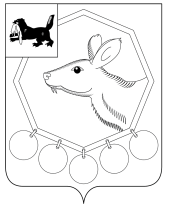 РОССИЙСКАЯ  ФЕДЕРАЦИЯИРКУТСКАЯ ОБЛАСТЬ               МУНИЦИПАЛЬНОЕ ОБРАЗОВАНИЕ «БАЯНДАЕВСКИЙ РАЙОН»РАСПОРЯЖЕНИЕ  МЭРАО проведениипрофилактической операции «Трактор» В целях обеспечения безопасности движения, техники безопасности и охраны окружающей среды при эксплуатации тракторов, самоходных дорожно-строительных машин и прицепов к ним, а также реализации требований Правил государственной регистрации  тракторов, самоходных дорожно-строительных и иных  машин и прицепов к ним органами государственного надзора за техническим  состоянием самоходных машин и других видов техники в Российской Федерации (Гостехнадзор), во исполнение распоряжения Правительства Иркутской области от 27 мая 2016 года  № 249 «О проведении профилактической операции «Трактор», руководствуясь ст.ст. 33, 48 Устава МО «Баяндаевский район»Организовать и провести на территории Баяндаевского района с 1 сентября по 30 сентября 2016 года профилактическую операцию «Трактор».Для организации и руководства операцией «Трактор» создать районную рабочую группу  в составе:- Комиссаров Павел Хангаевич – руководитель рабочей группы, главный специалист  по технической политике отдела сельского хозяйства администрации МО «Баяндаевский район»;- Шодорова Людмила Аркадьевна – консультант сектора по охране труда администрации МО «Баяндаевский район»;- Абыков Николай Михайлович - главный государственный инженер – инспектор службы Гостехнадзора Иркутской области по Баяндаевскому району;- Вахрамеев Олег Александрович – начальник отделения ГИБДД (дислокация п. Баяндай) МО МВД России «Эхирит-Булагатский» (по согласованию);- Тыхенов Александр Никитович - начальник территориального отдела агентства лесного хозяйства Иркутской области по Баяндаевскому лесничеству (по согласованию);Рабочей группе (Комиссаров П.Х.) отчет о результатах проведения профилактической операции «Трактор» представить  к 10 октября 2016 г.Контроль за исполнением настоящего распоряжения возложить на заместителя мэра МО «Баяндаевский район» В.Т. Еликова.	Мэр МО «Баяндаевский район» А.П.Табинаевот 20 июля 2016  года № 147с. Баяндай